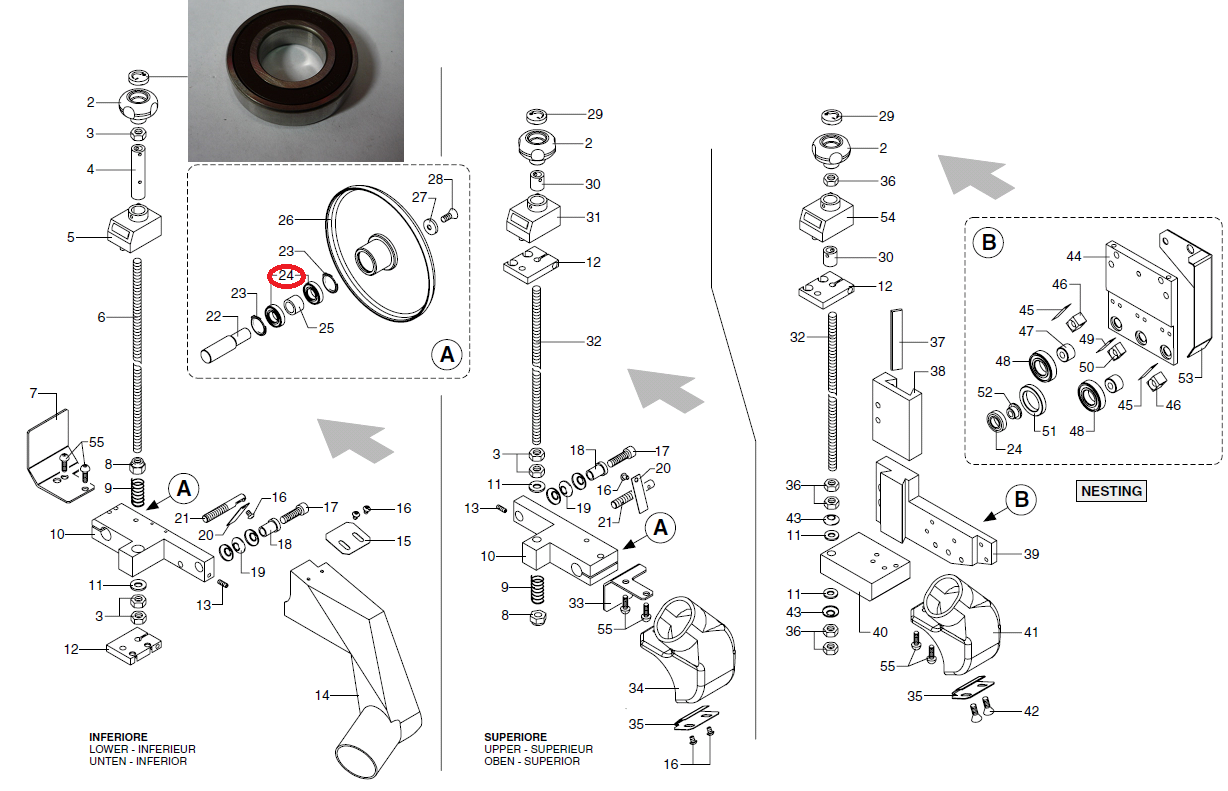 Код из 1САртикулНаименование/ Бренд/ПоставщикГабаритыД*Ш*В,ммМасса,грМатериалМесто установки/НазначениеF00270890000606437AПодшипник радиальный 12X24X6 61901 2RSПодшипник6901Металл,пластмассаКромкооблицовочный станок  Olimpic K400F00270890000606437AПодшипник6901Металл,пластмассаКромкооблицовочный станок  Olimpic K400F00270890000606437ASCMПодшипник6901Металл,пластмассаКромкооблицовочный станок  Olimpic K400